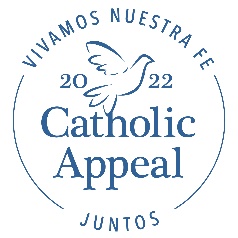 Ejemplo de charla de testigo:  Fin de semana de anuncios: 5 y 6 de MarzoTómese unos minutos para revisar este guion completo, agregue su propia voz y practique. Mientras revisa, tenga en cuenta estas dos cosas: Use un lenguaje y un tono que funcione para su parroquia, recuerde, esto debe sentirse como una conversación con un amigo, no como una directiva. Comparta su guion con su pastor. Su mensaje debe estar en línea con el de él. Antes de imprimir, aumente el tamaño de la letra para facilitar la visualización en la Misa   Buenos días   / Tardes    / Noches: Gracias por permitirme unos minutos para poder compartir cuán importante es nuestro apoyo a la Apelación Católica 2022 para nuestra parroquia y nuestras comunidades. Para aquellos de ustedes que no me conocen, soy _________________________________________________, ser feligrés aquí en _______________________________________ es algo que verdaderamente ha enriquecido mi vida y la vida de mi familia. Por esta razón y por muchas otras, apoyo la Apelación Católica.En pocas palabras - la Apelación Católica pone nuestra fe en acción. Y quiero compartir con ustedes tres puntos clave sobre el impacto de la Apelación. La Apelación apoya el trabajo y las operaciones diarias de nuestra parroquia. La Apelación apoya programas que enriquecen nuestra vida parroquial.  Y la Apelación apoya a aquellos que necesitan asistencia en nuestras comunidades – aquellos que lamentablemente pueden ser pasados por alto o ignorados. Padre XX y el personal aquí en la parroquia ____________________________ pueden hacer el trabajo que mejor hacen porque pueden confiar en un equipo de expertos de la Arquidiócesis que brinda un amplio apoyo, que incluye beneficios, gestión de riesgos y finanzas. Este equipo de expertos nunca ha sido más importante que durante la pandemia, ya que nuestra parroquia ha tenido que afrontar desafíos extraordinarios. Ninguna parroquia por sí sola podría permitirse emplear un equipo de expertos que ofrezca asistencia crítica a nuestro párroco y a nuestra parroquia.  También dependemos de los ministerios financiados por la Apelación para el apoyo de muchos programas ofrecidos aquí en ________________________________________ comenzando con nuestros programas de formación en la fe. Nota: Aquí también incluya otros programas que su parroquia ofrece, incluidos entre otros: preparación matrimonial en línea para parejas jóvenes el programa de Diaconado que brinda formación y apoyo continuo al Diácono xxEl programa iThirst (u otro programa de recuperación de adicciones).El programa de Atención de Fe ComunitariaLa oficina de la escuela católica que apoya a nuestros estudiantes y profesoresCapacitación para Asociados Pastorales como _______________________ quienes hacen tanto para ayudar a hacer de nuestra parroquia una vibrante comunidad de fe.Y la Apelación trabaja para ayudar a los necesitados en nuestras comunidades.  Esto incluye programas tales como seminarios para quienes luchan con enfermedades mentales, los capellanes católicos que prestan servicios en nuestros hospitales y prisiones, programas de ministerio en nuestras universidades y colaboración con agencias que trabajan para proporcionar viviendas asequibles para familias necesitadas – sólo por nombrar unos pocos.  Un equipo de expertos en los que el Padre XX y nuestra parroquia pueden confiar. Apoyo a nuestros programas parroquiales que enriquecen nuestras vidas.Y asistencia para aquellos en nuestras comunidades a quienes Cristo nos ha pedido que cuidemos. Así es como se ve la fe en acción. Y juntos NOSOTROS ponemos la fe en acción al apoyar la Apelación Católica. Hoy les pido que se unan conmigo y con muchos otros aquí en __________________________________ en apoyo de la Apelación Católica 2022. En nombre del Cardenal Seán y Monseñor/Padre _______________________________ les agradezco mucho su tiempo y consideración de esta solicitud tan importante. Hay información adicional en el boletín de hoy sobre este trabajo que cambia la vida, *para las parroquias que reproducen el video en la Misa: y ahora les pido que vean un breve vídeo donde verán el increíble impacto de nuestra fe en acción. Gracias de nuevo por su compromiso con nuestros ministerios.  *para las parroquias QUE NO reproducen el video en la Misa: gracias de nuevo por su compromiso con nuestros ministerios.  